Manon BRILLERue de la vigne 34500 Huy, BelgiqueTel : 085/21.21.33 / 0498/66.56.32missdu4500keur@hotmail.comNée le : 01/04/2001 à HuyNationalité : BelgeManon BRILLERue de la vigne 34500 Huy, BelgiqueTel : 085/212.133|GSM : 0498/66.56.32manonbrille01@gmail.com Née le : 01/04/2001 à HuyNationalité : BelgeManon BRILLETel : 085/21.21.33 / 0498/66.56.32Née le : 01/04/2001 à HuyEtudes / Formations / BrevetsExpérience ProfessionnelleConnaissances linguistiquesInformatiqueQualités PersonnellesCentres d’intérêt / LoisirsDisponibilités / MobilitéCompétencesJob d’étudiant : … / Stage + fonctionStatuts et Informations légalesConcours / ChampionnatObjet2015 – 2017 : Institut Sainte-Marie Huy – éducation2015 : Brevet de secourisme via la Croix-Rouge2010 – 2014 : Athénée Royal de Huy – CE1D2010 – 2014 : Athénée Royal de Huy – CE1D2015 : Brevet de secourisme via la Croix-Rouge2015 – 2017 : Institut Sainte-Marie Huy – éducationJob étudiant : 2017 – 2018 : Réassortisseur | Colruyt – Ben AhinJuillet 2016 : Serveur | L’Antidote – WanzeStages : 	Février 2017 : Éducateur | La Mezon - HuyBénévolat : 	Avril 2016 : Encadrement Jeunes – La MezonMars : Réassortisseur | Ben AhinServeur | L’Antidote Février 2017 : Éducateur | La Mezon - HuyEncadrement Jeunes – La Mezon2017 – 2018 : Colruyt – Ben Ahin2016 : L’Antidote – Wanze2017 : La Mezon - Huy2016 : La MezonFrançais : C2 |Langue maternelleAnglais : B1 |Bonnes notionsNéerlandais : A1 |Niveau scolaireJe parle le françaisFrançais : +++ |ParfaitementAnglais : ++ |TopNéerlandais : + |Peut mieux faireJe n’ai pas d’expérienceSuite Office : Bonne connaissance | 70%Suite Adobe : Connaissance élémentaire | 30%Mailing : Publipostage Internet Explorer : Utilisation de Google et FacebookPro-actif – Polyvalent – Dynamique – Flexible Obstiné – Solitaire – Sûr de soi – Critique Maniéré – Pointilleux – Râleur – Sceptique Sport – Musique – Cinéma – Scoutisme Jeux-vidéos – Smartphone – Soirées Pas de loisirsJe suis disponible à pied quand vous voulezJuillet, du 7 au 31 | Année scolaire : Week-end
Transport en communDu 7 au 31 | Année scolaire : Week-end
Scooter le week-endAthénée Royal de Huy – CE1DBrevet de secourisme via la Croix-RougeInstitut Sainte-Marie Huy – éducation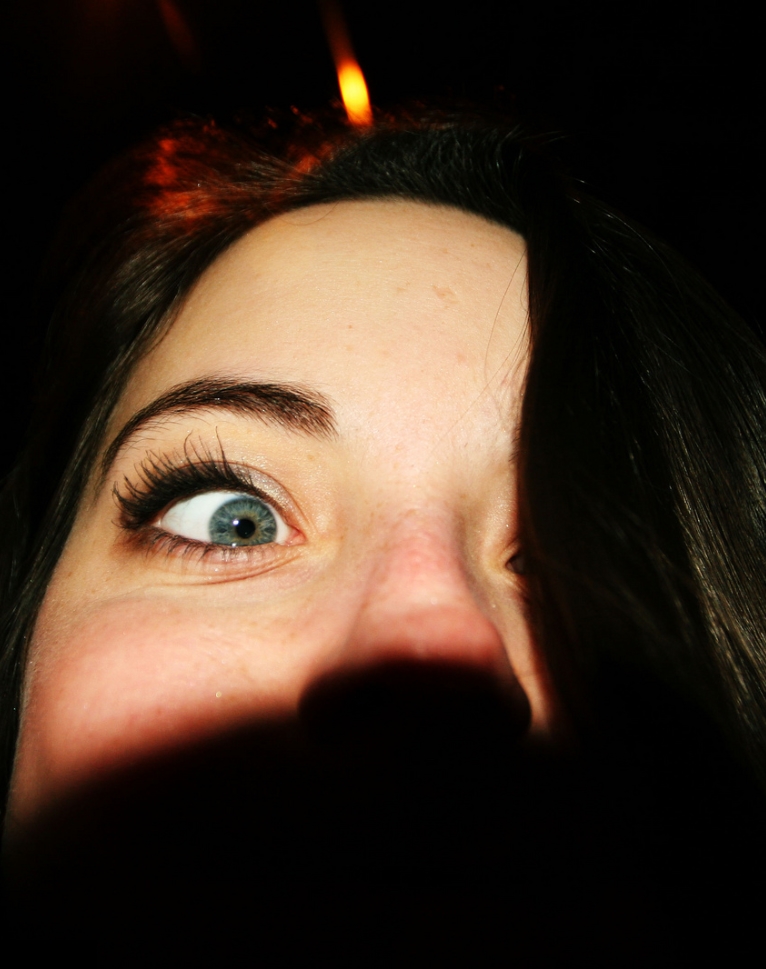 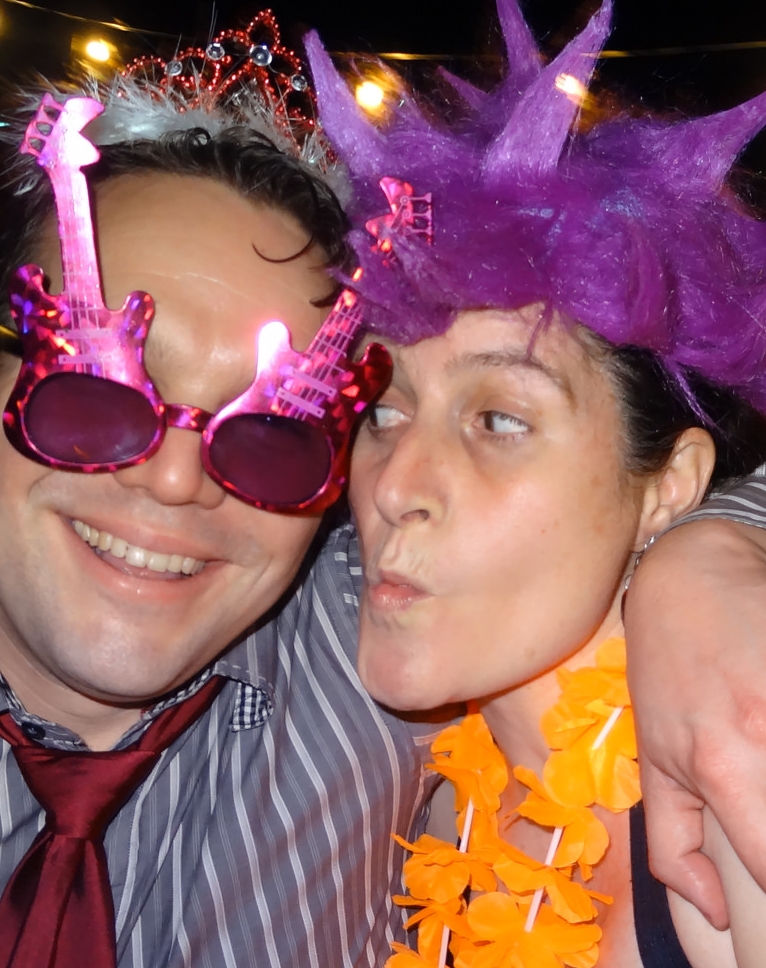 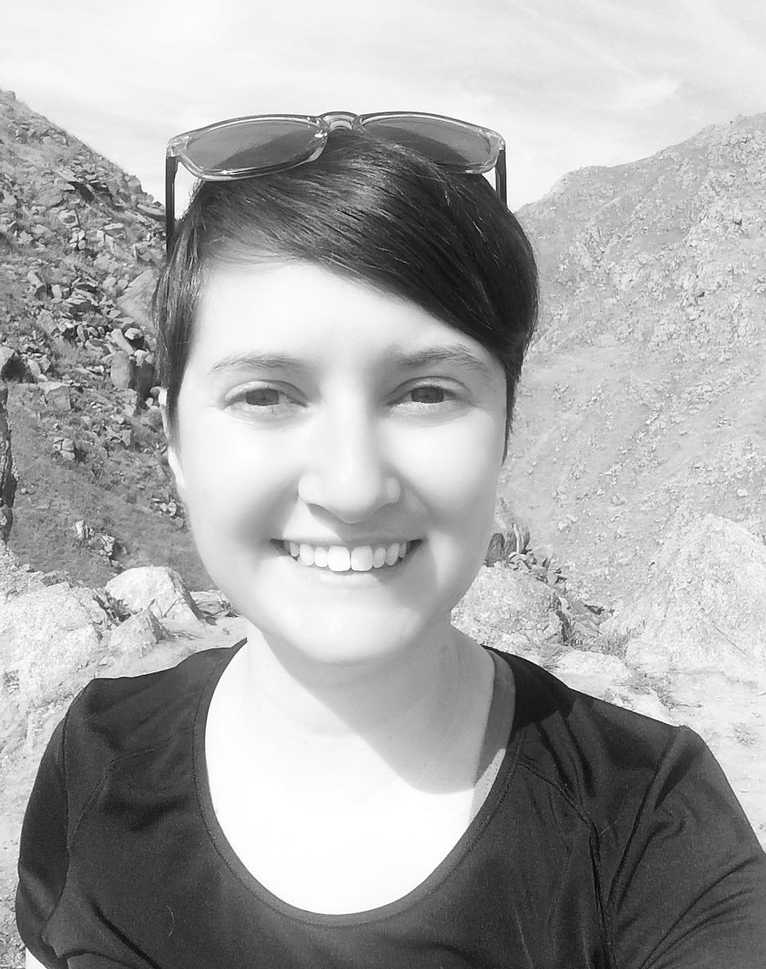 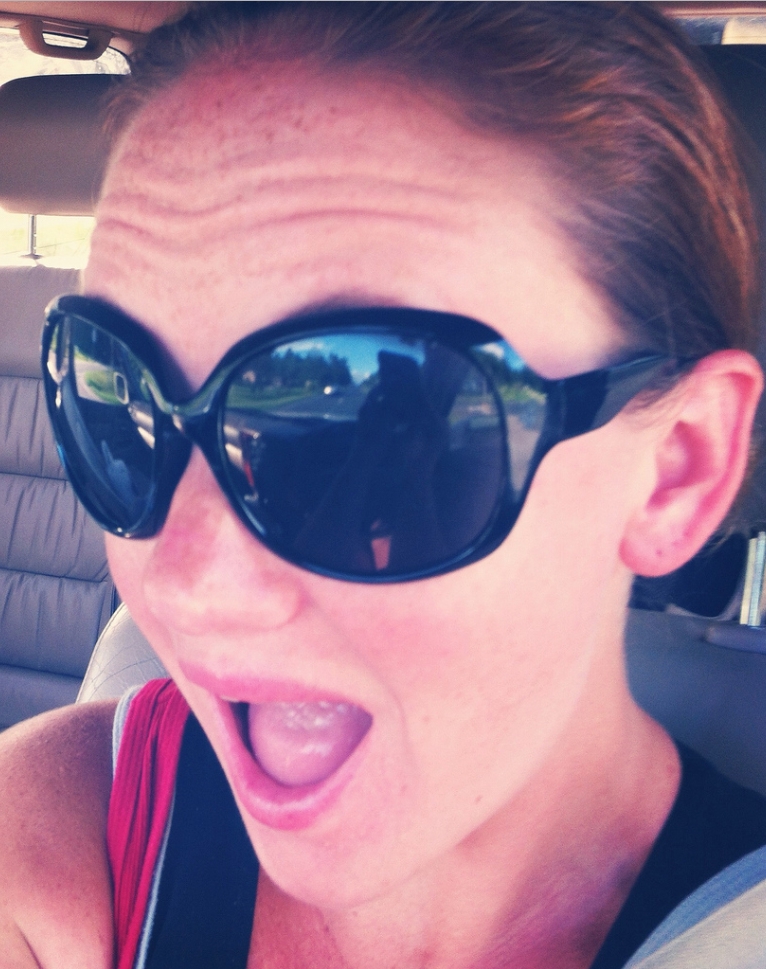 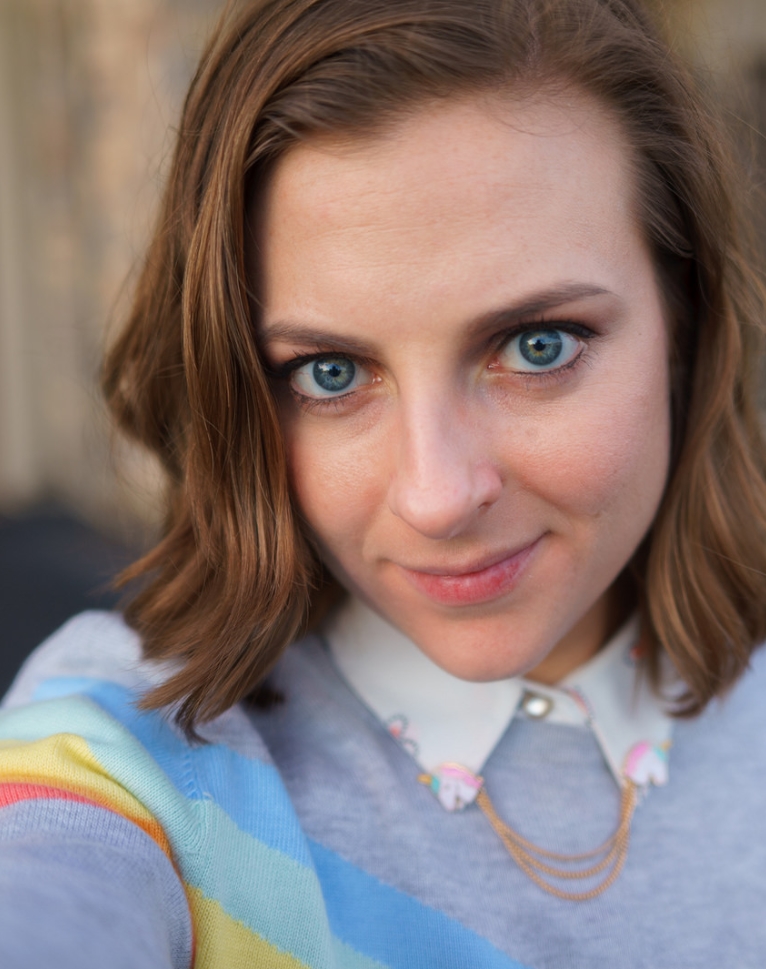 